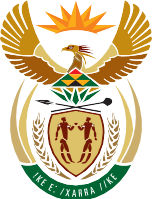 MINISTERAGRICULTURE, LAND REFORM AND RURAL DEVELOPMENT REPUBLIC OF SOUTH AFRICAPrivate Bag X250, PRETORIA, 0001 Tel: +27 12 319 6000 Fax 012 319 6681Private Bag X9087, CAPE TOWN 8000 Tel: +27 21 467 4502 Fax 021 465 6550NA ORAL QUESTION NO 43/NW47EWhat is the name of each SA Geographical Indication that is protected under the Regulations for the Protection of Geographical Indications that were signed on 22 March 2019?                                                                                                         Enclosed herein is the reply to question 43/NW47E for your approval should you agree with the contents thereof. The information was supplied by the Branch Agricultural Production, Health and Food Safety.DALRRD RESPONSE: PQ.  43/NW47E Ms A Steyn (DA) to ask the Minister of Agriculture, Land Reform and Rural Development:What is the name of each SA Geographical Indication that is protected under the Regulations for the Protection of Geographical Indications that were signed on 22 March 2019?      There is no South African Geographical Indication that is currently protected under the Regulations for the Protection of Geographical Indications that were signed on 22 March 2019.Response to Parliamentary QuestionResponse to Parliamentary QuestionQUESTION NO.:43/NW47ETO:MINISTERFROM:DIRECTOR-GENERALSUBJECT:QUESTION 43/NW47E FOR WRITTEN REPLY BY MS A STEYN  (DA) TO ASK THE MINISTER OF AGRICULTURE, LAND REFORM AND RURAL DEVELOPMENTCLASSIFICATION:CONFIDENTIAL